A TŰZ elem kardinális megnyilvánulása: a Kos Azok, akiknek születésekor a Nap a Kos jegyben járt, hasonlóan kirobbanó energiákat képviselnek a Belső Énjükben. A Kos a Tűz elem kardinális megnyilvánulása a zodiákus jegyei között, azaz mindaz igaz rá, amit a Tűz energiával kapcsolatban már megismerhettetek: a lángolás, a lobogás, a hit, a céltudat, a haladás, az ambíciók, a világra hatni akarás igényét hordozza magában. Hiszen a Tűz mindig új területeket kíván meghódítani. A Tűz jegyeire mindig azt szoktam mondani, hogy kicsit olyanok a jegyben született emberek, mint a tisztek a katonaságban. Minden Tűz jegyben született ember vágyik, törekszik arra, hogy vezessen másokat, hogy a kezében fussanak össze a szálak. A Kos a 3 Tűz jegy közül a leginkább direkt, közvetlen vezetésre termett karaktert, mert ő szívesen dolgozik a fizikai szinten, az izmaival is. Olyan, mint az Őrmester a katonák között, aki ott van az emberei között, közvetlenül dirigálja őket, nem fél a szemtől-szembe konfliktusoktól, inkább erőt merít belőlük, inkább inspirálják.Ha egy Kossal akad dolgunk meg kell szoknunk, hogy temperamentumos a személyisége, kicsit „hangosabb”, veszekedősebb, mint mások – még akkor is, ha nem feltétlenül kiabálással intézi a dolgokat. Egy Tűz energiájú embernek általában nem okoz nagy lelki törést egy komolyabb vita. Könnyen és gyorsan tovább lép, nem hordozza magával a sebeit. Egy erős Kos érdekeltséggel az ember olyan, mint a Jancsi Baba, mindig talpára áll, nem igazán lehet félrelökni, eltántorítani vagy elvenni a kedvét – tele van életvággyal és igazi túlélő. A Kos jegyének ura a Mars, aminek a szimbóluma nagyon sokat elárul a jellemről: E. A koncentrált energiából, egyenes irányú kirobbanás, kimozdulás következik be, amelynek iránya, magassága van. A Kosnak mindig kellenek célok! Mégpedig olyan célok, amelyek belátható közelségben vannak, nem túl távoliak. A Kos ugyanis hatalmas, kirobbanó energiát tud koncentráltan elindítani, de tartósan nem képes azt fenn tartani. Ráadásul állandó igénye van a sikerélményre. Olyan célok nem is érdeklik, ahol nincs kihívás. Ő bizony a kihívások embere, ahol magát is megpróbálhatja és kifelé is bizonyíthat. Az állandó sikerélmény iránti igénynek, valamint a rövid ideig tartó nagyfokú energiáknak, nem tesz jót, ha mondjuk 10 évre vagy 20 évre tűzünk ki célokat. A Kos olyan, mint a 100 méteres síkfutó, 100 méteren világcsúcsot fut, de 1000 méteren már biztos, hogy lecsúszik a dobogóról. Egy Kos számára az 1000 méteres legjobb idő úgy érhető el, ha 10 db 100 méteres szakaszra osztjuk fel, és a fordulóközökben élvezheti a jó eredményét, büszkén megmutathatja azt a külvilágnak. Aztán amikor már átérezte a győzelmet, akkor nekiállhat az újabb 100 méteres hossznak. Ha valakinek Kos jegyű gyereke van, mindig tűzzön ki célokat a gyermeknek, de soha ne tegye messzire az elvárásokat. Például ne mondjuk azt a gimnáziumot kezdő Kos gyereknek, hogy majd ha jó eredménnyel leérettségizel, akkor kapsz egy kocsit. Az a 4 év olyan messzire van egy Kosnak, hogy el se lát odáig. Inkább figyeljünk a féléves bizonyítványára, és tegyünk a gyerek számára értékes, de kisebb ígéreteket. És tartsuk is be! Persze mindig igaz, hogy a felelőtlen ígéret több kárt okoz, mint hasznot, de a Kos esetében ez különösen igaz. Mint korábban már említettem egy másik jegyzetben, és ez bizonyára sokan közületek maguk is tudják, az asztrológiai jegyekben az ókor istenei öltenek testet, üzennek az emberi világnak.Minden zodiákus jegy esszenciálisan kötődik a görög/római Pantheon egy alakjához. A jegyben született emberekben valamilyen mértékben mindig testet ölt az az értékrend, világnézet, életcél, vágyköteg, amely az isteni alakhoz a mitológia szerint kötődik.Ezért az egyes jegyekben született emberek karakterének megértésének kulcsát a mitológia ismerete rendkívüli mértékben segíti. Ehhez meg kell ismerkednünk azzal, hogy az egyes zodiákus jegyek mely isten alakját hívják életre a hétköznapjaink szintjén. A jegyek jellemzően egy isten "uralma" alá sorolódnak, de van néhány kivétel is. A Kos jegy Mars isten uralma alá tartozik, a görög mitológiában Arész néven tisztelték. Mars, a római istenalak civilizáltabb alakot képvisel, mint Arész, aki kétszáz méteres volt és csak viszályok, háborúk idején jelent meg. Mars a harciasság mellett egy másik, termékenységi funkciót is betöltött Rómában, mint a földművelés (egyik) istene. Az istenség "nehezebb" megnyilvánulásai közé tartozik az arrogancia, a kihívó jellem, az egoista indulatosság, a romboló hajlam, a pusztító agresszió, az állandó győzelmi allűr és uralmi vágy. Ugyanakkor neki köszönhető a magáért és másikért kiállás, az újrakezdés ösztöne, a túlélőképesség, a küzdeni akarás, céltudatosság, az összpontosítás, valamint a célok kitűzésének es elérésének képessége. Mars mindig aktívan cselekvő isten, aki nem ismer lehetetlent, csak leküzdésre váró akadályt, egy újabb erőt próbáló kihívást. Nem véletlen a „faltörő kos” kifejezés, ahol a fal a határok szimbóluma. Ha egy Kos minőséget hordozó ember helyesen méri fel erejének, képességeinek határát akkor nagy célokat érhet el, olyan falakat törhet át, amelyeket látszólag nem lehet áttörni. A Tűz elem a természetben soha nem áll meg, felfalja maga előtt a talajt, ha az számára "táplálékot" jelent. Aktív, folyamatosan mozgásban van, kezdeményez, hatásával, jelenlétével átformálja a világot. Ha már nincs hová haladnia és nincs több táplálék, elveszti "belső tüzét" és izzása kihuny. A Kos jegyhez szorosan kötődő egyén ugyanígy van ezzel: szüksége van a haladásra, az új területek meghódítására, hogy fenn tartsa, táplálja belső tüzét. Rengeteg orvos, főleg sebész képviseli a Kos jegyet, mert ott szúrni, vágni kell, és minden sikeres műtét egy győzelem. Sok sikeres műtét pedig hírnevet, megbecsülést jelent. A szakmai pionír megoldást szintén tökéletesek a Kosnak, aki szereti a járatlan utakat kipróbálni. Sok szempontból tökéletes analógia a Kosnak, nem igaz? Sok Kos analógiát hordozószemély találunk jogi pályán is, elsősorban az ügyészi hivatás tökéletes nekik, mert itt is pontos, célzott "vágásokra" van szükség a „győzelemhez” („huszárvágás”), és mivel Mars kevésbé a védekezés, inkább a támadás istene. De egyéb megfelelő jellegű belső szereplők jelenléte remek ügyvédet vagy bírót farag belőle. Ki ne felejtsük a sportolókat a sorból, akik mindig elsők akarnak lenni, de ez a saját határok átlépése, a szinte lehetetlen leküzdése nélkül nem lehetséges. Es a végén az igazi jutalom a látványos elismerés és siker. A Tűz jegyeknek a színfalak mögötti siker nem hoz elégedettséget, hiszen a Tűz a fényt jelenti. Ezért egyik Tűz jegynek sem ad megnyugvást, elégedettséget hosszútávon egy szürke vagy árnyékos területen való felemelkedés. Sok cégtulajdonos, értékesítési vezető is ezt a jegyet képviseli, mert ott vezetni, lelkesíteni kell, olyan célokat elérni, amit Ő tűzhet ki (még a célok kiTűzése is magában hordja a Tűz kifejezést! ). A Tűz jegyek szülöttei pedig mindig vezetni akarnak. Lehet,hogy egy Kos épp most lépett be a céghez, de máris úgy viselkedik, mintha ö lenne a főnök. A főnökkel szemben is úgy viselkedik. Ha ezen túl lépnek, külön területet vagy munkát adnak neki, ahol kivívás eredményt elérni és eredményessége esetén valóban megkapja érte az elismerést, sikerembert faraghatnak belőle. Természetesen az összes szakma nem sorolható fel, de az analógiára kell ráérezni: azok a feladatok, szerepek felelnek meg, amelyekben az itt megismerhető tulajdonságokra van szükség. Együttműködésre, türelemre, a gyengébb istápolására, emberbaráti kompromisszumokra azonban kevésbé alkalmas. Abban a legjobb, hogy nagy nekifeszüléssel elindítson, beindítson valami újat, ehhez képes lelkesíteni a társait, de tartósan nem bír lefékezni a "gyengébb" vagy "nyafogósabb" ember miatt, hiszen ezzel lemondana arról, hogy ö maga a lehető legmesszebb/legmagasabbra jusson. Elindít, megmutatja a célt, ö halad elöl, de a lemaradók felzárkóztatása nem az ö "szakterülete". Olyan, mint amikor a filmekben látjátok az őrmesterek munkáját, viselkedését. Nem fogad el panaszkodást, a "de" nem az ö műfaja, se türelme nincs hozzá, se filozófiája, mert szerint "csak akarni kell!" meg," ha én meg tudom csinálni, akkor Te is". Ebből a hozzáállásból, tettrekészségből, azért mindig van mit tanulni a körülötte élőknek. Sokszor találkozom azzal, hogy az emberek negatívnak bélyegzik fel az agressziót, - ezzel elutasítva a bennük élő Marsot- sokszor akkor, ha a család történetében tettes vagy áldozat fordult elő, vagy ha spirituális úton jár az illető. Ilyenkor el szoktam mondani, hogy agresszió nélkül az ember életképtelen. Ha valaki az agressziótól tartózkodik, az lemond az életképességéről.  Agresszióval kezdődik az élet, és ezáltal vagyunk képesek életben maradni. Mar maga a szexualitás is Mars analógiáját hordozza, a megszületés maga élethalál harc a csecsemőnek, es ha nem lennénk minden pillanatban "egészséges" mértékben agresszívak, akkor befalnának minket a mindenütt jelen lévő kórokozók, és a társadalomban képtelenek lennék érdekeink védelmére. Vagy képtelenek is vagyunk, vagy betegek vagyunk – és akkor el kell gondolkodnunk azon, hogy miért nem jó a viszonyunk a belső színpadunkon ácsorgó Mars-al. Mindenkinek szükséges az egészséges mértékű önzőség életében, ahhoz hogy a saját énjét, akaratát képviselni tudja a saját életében. Kanyarodjunk itt vissza és nézzünk végig még a fontos Kos tulajdonságokat, ezzel együtt egyfajta "kezelési útmutatót" is adnék a Kos ismerősökhöz, rokonokhoz:A Kos mindig a nyilvánosság előtt igényli sikerei elismerését, ám ellenséget csinálunk belőle, ha mások előtt kritizáljuk, na adj Isten megszégyenítjük. Ezt főleg a Kos gyerekek esetén fontos a szülőknek fejben tartani: ne a barátai előtt büntessük meg, tegyük helyre vagy kritizáljuk. Ellenkező esetben heves dühöt , makacsságot váltunk ki benne. Akkor is hasonló reakcióra számíthatunk tőle, ha alaptalanul bántjuk, büntetjük meg. Kibékíteni pedig nagyon nehéz. Rendszabályozni, a határokat megtanítani tiszteletben tartani viszont nagyon fontos! De ezt otthon intézzük.A Kos nagyon nehezen fogadja el az autoritást, a felette lévőket, és folyamatosan teszteli a határait. Már szülőnek is elég nehéz dolga lehet a Kos gyerekkel, hogy úgy "tegye helyre", hogy nem gázol bele a gyerek ambícióiba, önbizalmába. Ennek eredménytelensége kamaszkortól kezdve komolyan megjelenhet a fiatal Kos viselkedésében. Kevés jegy van, akire annyira igaz, hogy gyerekkorban nagyon fontos megtanítani a tiszteletre és alázatra, mások érdekeinek tiszteletben tartására, saját határainak elfogadására. De nagyon sok elfojtott dühöt szülhetünk benne, ha túl messzire megyünk. Csak addig fogadja el az utasítgatást vagy nevelést, amíg hitelesek maradunk előtte: csak egyszer tapasztalja meg a "bort eszik, vizet prédikál" helyzetet, onnantól képtelenség a tiszteletét és együttműködését kivívni – cserébe cinikusságot, provokációt kapunk tőle. Eleven, néha rossz gyerek. Felnőttként aktív és minden őt érintő történetben nagy súllyal képviseli személyét, akaratát.A Kos mindig próbálgatja a határokat, és sokszor nem sikerül helyesen "belőnie" azokat, nem reálisan méri fel, hogy "meddig mehet el". Ennek az emberi kapcsolata isszák meg a levét, de balesetveszélyt is jelent számára.A nagy belső siker- és tettrekészség miatt, sok mozgásra, sportra van szüksége, elsősorban az izmokat igénybevevő, gyorsaságot igénylő sportok jók a Kosnak: küzdősportok, atlétika, kickbox aerobik, bokszolás stb. Ha ez a belső tűz nincs levezetve nála fizikai szinten, és állandó célelérésekkel, akkor kötözködő, provokatív lesz.Képtelen "csomagolni" a véleményét, ami erény, ha egyértelműen kell fogalmazni, hátrány, ha diplomáciai képességre lenne szükség vagy érzelmekről van szó. Sokszor igazi elefánt a porcelánboltban. A „kimondott szónak ereje van” életének nagy tanulsága lehet, sokszor „felkapja a vizet” és nem gondolja át, hogy mennyit rombol vele. Más zodiákus jegyek szülötteihez képest gyorsan felejt, nem a múltba, hanem előre néz. Holnap sokszor már nem is tudja, hogy miből volt a nagy vita tegnap.Más jegyeknél gyengébb az empátiakészsége, ami erőteles megnyilvánulás esetén sok kapcsolati problémát okozhat neki. Csakúgy, mint a Másik személyiségének, vágyainak tiszteletben tartása, elfogadása – főleg, ha azok ütköznek az övéivel.Nehezen lesz csapatjátékos - jellemzően csak addig, amíg az érdekeinek az megfelel. Karmikus szempontból viszont fontos, hogy sikereit, erejének egy részét képes legyen mások szolgálatába állítani! Lojalitása sokszor problémás lehet - itt az újdonság iránti vágyán, önérdekén kell úrrá lennie. Ide kapcsolódhat a hűség kérdése is: a Kos ösztönösen szeret hódítani, ezért igényli az érdeklődése folyamatos fenntartását (állandóan újra és újra meg akarja hódítani, szerezni a másikat – ha az képes az újdonság erejével erre ösztönözni), valamint képességei, sikerei és személye folyamatos elismerését - néha akár az "ajnározását". A Kos érdekeltségű embert bizony gyakran kell dicsérni – ez minden Tűz jegy szülöttére igaz.A Kos az egyik leginkább kockázat kedvelő karakter a zodiákus jegyei közül. Bátor, néha egészen vakmerő, nincs benne félelem. Ez természetesen karakterének előnye és nehézsége is egyben. Vonzódik az extrém vagy veszélyes dolgokhoz, és nehéz helyzetben könnyen kivágja magát. Spontán, ösztönösen cselekszik, sokszor „utolsó pillanatos” ember, vagy olyan, aki azonnal „rárepül” a kínálkozó lehetőségre. Gyors és éles gondolkodással és nyelvvel áldotta meg az Ég.Az "Adj Uram Isten, de azonnal!" a Kosról szól – nagyon nehezen viseli a hosszú, monoton várakozást. Az erénye és hiányossága e tekintetben: türelmet és kitartást kell az élet során kovácsolnia, ugyanakkor bárminek azonnal képes „nekiugrani”, ha feladat van. Nehéz meglepni vagy leblokkolni. Ha gyors megoldásra van szükség, bízzuk a Kosra, de pontosan mondjuk meg neki, hogy mit kell tennie, mert onnantól kezdve pontosan az a cél lebeg a szeme előtt!Temperamentumos és lelkes ember - ha valamit csak "csinálgat", ott gond van.. Vagy cél nincs, vagy érdeklődés, vagy sikerlehetőség. Ilyen esetben ne várjunk tőle túl sokat, jobban járunk, ha valami más teendőt adunk neki. A Kos csak azt végzi hihetetlen energiáival, amiben megtalálja a számításait, ami érdekli, amiben ott van a látványos elismerés lehetősége. Nem ő az, aki békésen fog krumplit pucolni a konyhában…Az emberi életciklusból a csecsemő lét, a korai kisgyermekkor felel meg a Kosnak: a felfedezés, a félelemnélküliség állapota, az "Én akarok!" életfilozófiája. A felnőtt Kos érdekeltségű ember viselkedésében is gyakran ráismerhetünk a „dackorszak” jeleire: „Nem!”.Meséinkben minden zodiákus jegynek felismerhetjük az archetípusát. Az igazán sikeres történetek, filmek mind felvonultatnak archetípusokat, ettől képesek tömegeket megszólítani és meghódítani. Olyan mélyen lakik bennünk kultúra függetlenül, hogy mindannyian ösztönösen felismerjük őket (Jung is definiálta ezek egy részét), és azzal a szereplővel tudunk leginkább azonosulni, amelyik leginkább megfelel az asztrológiai értelemben vett belső szereplőinknek. A Kos archetípusa a mesékben a harcos (akár férfi, akár nő), a győzedelmeskedő hős, a prédát ejtő vadász, a megmentő. Azok az embere, akiknek a Kos jegy vagy a Mars erős a személyiségében, ösztönösen ezt a szerepet szeretnék betölteni a világban.A Kos nem vonzódik a "lekerekített", elsimított dolgokhoz, színekhez stb., inkább a tisztább, harsányabb, akár nyersebb, durvább minőség, szín, viselkedés áll hozzá közel. Nem odáz el semmit, MOST intézi az ügyeket. Az egyenes szabású, határozott dolgokat kedveli, legyen az öltözék, beszéd, bármi. Mars isten színei a vért, a tüzet tükrözik, szerveink közül hozzátartozik a vér, az izmok, szalagok, immunrendszer - hogy a legfontosabbakat említsem.A Kos érdekeltség mindig határozottságot, rámenősséget, sikerorientáltságot ad a személyiségnek. Ha valakiben felismerjük az említett jegyeket, vagy mesebeli szereplőket, az biztos, hogy a Kos jeggyel/vagy Mars alakjával "közeli barátságban van". Lehet, hogy a Kos jegyében született, lehet, hogy az Aszcendense az, lehet hogy más Kos érdekeltsége van, de az is lehet, hogy „erős” helyen áll a Mars a horoszkópjában. Azaz kiemelt helyen áll a belső Pantheonjában Mars isten archetípusa – bármilyen módon valósuljon is ez meg.Attól tehát, hogy valaki nem a Kos jegyében született, lehet sokkal „Marsikusabb”, Kos-szerűbb, mint egy Kos Napjegyű ember. Vannak olyan állások, amelyek az asztrológus számára ezt azonnal mutatják, de egy hozzáértő ember már eleve a viselkedésből, a fellépésből le tud szűrni a horoszkópra vonatkozó következtetéseket. Ha viszont egy Kos jegyű ember nem érzi magáénak a leírtakat, vagy alig ismerjük fel az itt említett jegyeket a viselkedésében, akkor az a személy belül ilyen szeretne lenni akár tudatosan felismeri ezt, akár nem. Ilyen esetben rendszerint olyan embereket tisztel, tart sokra, akikben ezek a tulajdonságok jelennek meg. Hogy miért nem érzi valaki magáénak a Napjegyét, annak okai egyénenként feltárhatók az asztrológia segítségével. Ez az információ egy tudatos, kognitív megértést lehetővé tesz mindenki számára. Emocionális szintű átdolgozás szükségessége esetén azonban (ha nagyon nem találja önmagához, a Belső énjéhez az utat valaki), más technikákkal lehet továbblépni, amelyek már nem az asztrológia területéhez tartoznak. De útbaigazításban az asztrológia révén is lehet segíteni, mert a horoszkóp a szükséges technikai jellegére is utalhat. Mars mindenkiben ott él - valamilyen mértékben. Tiszteljük és használjuk ügyesen az erényeit, jellemének "nehezebb" oldalával pedig bánjunk kontrolláltan, tudatosan, fordítsuk azokat is hasznunkra. A hindu felfogás szerint a düh például csak addig romboló, amíg nem vezetjük át kreativitásba, célokba a felgyűlt energiát – attól kezdve teremtővé válik. A velünk élő Kos érdekeltségű emberektől rengeteg mindent tanulhatunk az előbbiek alapján, "túlkapásaikban" pedig mi csiszolhatunk rajtuk. Elsősorban a páratlan túlélőképességet, JancsiBaba szemléletet, az önvédelem és a küzdeni akarás képességét.  Egy Kos: elintézi, megveszi, lebarterezi, gyorsan a végére jár.Az elért, megvett, kiharcolt, meghódított dolgokat azonban nem szívesen gondozza, az már a Bika területe. Róla lesz szó a következő részben.Március végén, amikor a Nap belép a Kos 0 fokára, a tavaszi napfordulót köszönthetjük. Egy új ciklus kezdődik, a természet törvényei szerint elkezdődik az újév, a magból új élet sarjad és lép a növekedés útjára. A Kossal kezdődik a zodiákus jegye, és egyben az évünk (szimbolikus értelemben maga az új élet) – legalábbis asztrológiai értelemben. A zodiákus jegyek által kijelölt ciklus tökéletesen belesimul a természet rendjébe, hiszen ilyenkor ébred fel a világ is téli álmából újra, a sokáig szunnyadó energiák szabad utat kapnak, kirobbanó sebességgel bontanak lombokat a fák, csíráznak ki a magvak.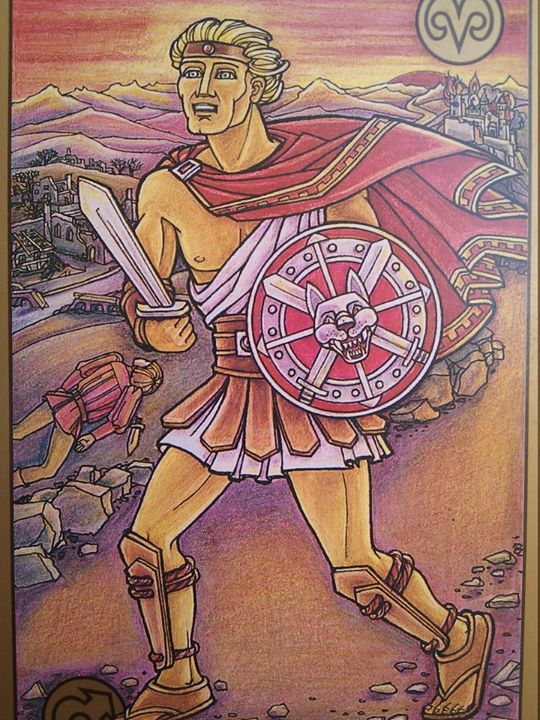 